Incident Name:MahoganyNV-HTF-500736IR Interpreter:Shelly Carroll shelly.carroll@sc-recon.comLocal Dispatch Phone:Las Vegas Dispatch (702-515-5300)Interpreted Size:2,794 AcresGrowth last period:0 AcresFlight Time:2200 MDTFlight Date:July 01, 2020Interpreter(s) location:Park Rapids, MNInterpreter(s) Phone:218-290-9056GACC IR Liaison:Nathan YorgasonGACC IR Liaison Phone:435-590-1107National Coordinator:Tom MellinNational Coord. Phone:505-301-8167Ordered By:Jeff ProkoschA Number:40Aircraft/Scanner System:Refer to Courtney AviationPilots/Techs:Courtney Aviation, Mark ZallerIRIN Comments on imagery:Received ~30 georeferenced TIR images as KMZIRIN Comments on imagery:Received ~30 georeferenced TIR images as KMZWeather at time of flightClearFlight Objective:Map heat perimeter, intense, scattered, and isolated heatDate and Time Imagery Received by Interpreter:07/02/2020 0130  MDTDate and Time Imagery Received by Interpreter:07/02/2020 0130  MDTType of media for final product: pdf map, IR log, KMZ and shapefilesDigital files sent to:  https://ftp.nifc.gov/public/incident_specific_data/great_basin/2020_Incidents/2020_Mahogany_IRType of media for final product: pdf map, IR log, KMZ and shapefilesDigital files sent to:  https://ftp.nifc.gov/public/incident_specific_data/great_basin/2020_Incidents/2020_Mahogany_IRDate and Time Products Delivered to Incident:07/02/2020 0430 MDTDate and Time Products Delivered to Incident:07/02/2020 0430 MDTType of media for final product: pdf map, IR log, KMZ and shapefilesDigital files sent to:  https://ftp.nifc.gov/public/incident_specific_data/great_basin/2020_Incidents/2020_Mahogany_IRType of media for final product: pdf map, IR log, KMZ and shapefilesDigital files sent to:  https://ftp.nifc.gov/public/incident_specific_data/great_basin/2020_Incidents/2020_Mahogany_IRComments /notes on tonight’s mission and this interpretation:Started with incident-provided perimeter. There were no intense heat areas. Scattered heat areas were reduced from six to two. There were also fewer isolated heat sources than the previous day. Note the“finger” on the east side of the fire (image below, area iscircled):Finger was lengthened slightly.Two small isolated heat sources were interpreted ~600 ft NW of the finger. It is unknown if these fall within the fire perimeter or outside of it.  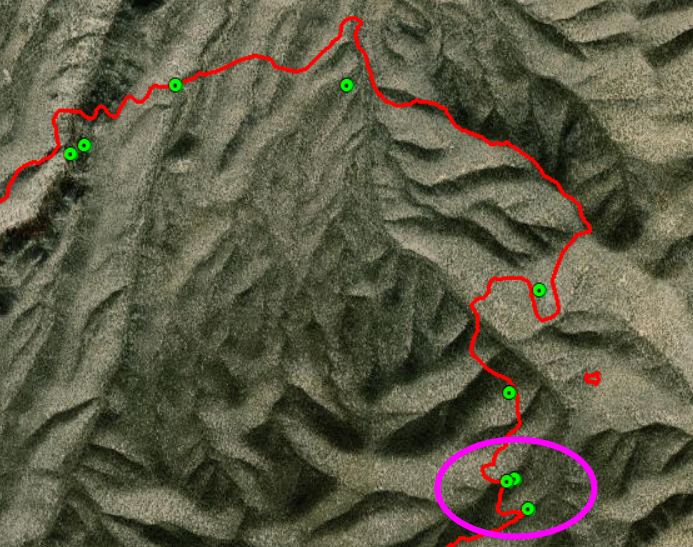 Comments /notes on tonight’s mission and this interpretation:Started with incident-provided perimeter. There were no intense heat areas. Scattered heat areas were reduced from six to two. There were also fewer isolated heat sources than the previous day. Note the“finger” on the east side of the fire (image below, area iscircled):Finger was lengthened slightly.Two small isolated heat sources were interpreted ~600 ft NW of the finger. It is unknown if these fall within the fire perimeter or outside of it.  Comments /notes on tonight’s mission and this interpretation:Started with incident-provided perimeter. There were no intense heat areas. Scattered heat areas were reduced from six to two. There were also fewer isolated heat sources than the previous day. Note the“finger” on the east side of the fire (image below, area iscircled):Finger was lengthened slightly.Two small isolated heat sources were interpreted ~600 ft NW of the finger. It is unknown if these fall within the fire perimeter or outside of it.  Comments /notes on tonight’s mission and this interpretation:Started with incident-provided perimeter. There were no intense heat areas. Scattered heat areas were reduced from six to two. There were also fewer isolated heat sources than the previous day. Note the“finger” on the east side of the fire (image below, area iscircled):Finger was lengthened slightly.Two small isolated heat sources were interpreted ~600 ft NW of the finger. It is unknown if these fall within the fire perimeter or outside of it.  